~ Intuition Ignition ~ Worksheet - September 2017Hey beautiful! Welcome to this month's module of wellbeing goodness – a Brave Spirit module this month all about developing your intuitive ability. Take a moment to check in before the tutorial.How intuitive are you? Score yourself out of 10. 1	2	3	4	5	6	7	8	9	10	Do you believe in intuition?Why? Or Why not?Give an example of a time when you heard your intuition really clearly and acted on it:What did you do?How did it work out?What did you do, or not do?How did it work out?Who do you know who is really intuitive?Nice work! That’s a great start on recognising your Intuition – go watch the tutorial and hop in the facebook group and let’s Ignite our Intuition!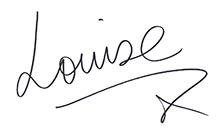 